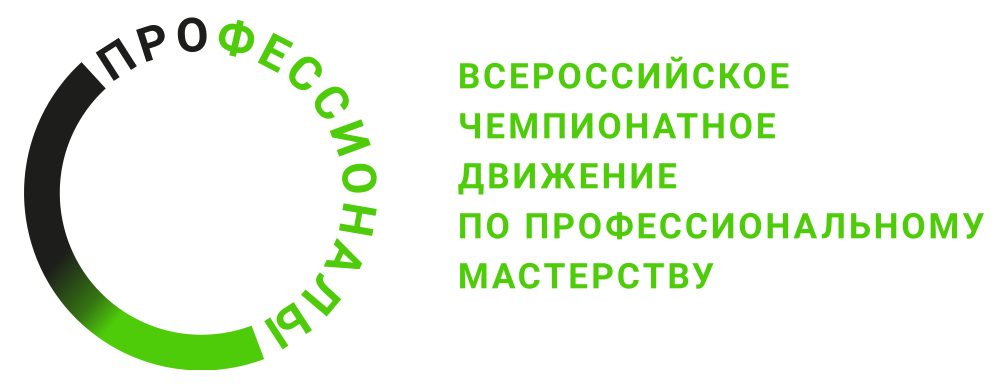 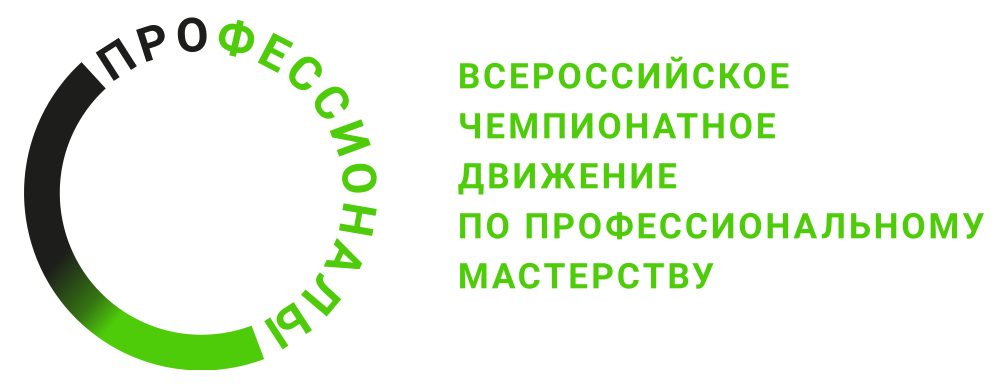 ПРОГРАММА ПРОВЕДЕНИЯРегионального этапа чемпионата Профессионалыпо компетенции «Разработка решений с использованием блокчейн технологий»Общая информацияОбщая информацияПериод проведенияМесто проведения и адрес площадкиФИО Главного экспертаКонтакты Главного экспертаД-2  / «» февраля 2024 г.Д-2  / «» февраля 2024 г.11:00-14:00Регистрация экспертов на конкурсной площадке. Распределение ролей экспертов. Внесение от 30% изменений в конкурсное задание. Обсуждение критериев оценки. Ответы на вопросы.14:00-15:00Обед15:00-17.00Подписание протокола утверждения конкурсной документации. Внесение схемы оценивания в систему ЦСО, блокировка схемы.17:00 -18:00УжинД-1  / «» февраля 2024 г..Д-1  / «» февраля 2024 г..11:00 – 13:00Сбор участников соревнований. Инструктаж по ОТ и ТБ. Знакомство участников с площадкой и оборудованием. Работа с участниками.13:00-14:00Обед14:00-17:00Знакомство участников с площадкой и оборудованием. Работа с участниками.17:00-18:00УжинД1  / «» февраля 2024 г..Д1  / «» февраля 2024 г..08:30 – 09:00Сбор участников соревнований. Выдача задания, обсуждение, вопросы эксперту09:00 – 10:30Выполнение Задания 10:30 – 10:40Перерыв 10 минут10:40 – 12:10Выполнение Задания 12:10 – 13:10Обед13:10 – 14:40Выполнение Задания14:40 – 14:50Перерыв 10 минут14:50 – 16:20Выполнение Задания16:20 – 16:30Перерыв 10 минут16:30 – 17:30Выполнение Задания17:40 – 18:40Ужин18:40 – 21:00Проверка работ. Подведение итогов дня, занесение результатов в ЦСО, блокировка оценок. Подписание протоколов.Д2  / «» февраля 2024 г..Д2  / «» февраля 2024 г..08:30 – 09:00Сбор участников соревнований. Выдача задания, обсуждение, вопросы эксперту09:00 – 10:30Выполнение Задания 10:30 – 10:40Перерыв 10 минут10:40 – 12:10Выполнение Задания 12:10 – 13:10Обед13:10 – 14:40Выполнение Задания14:40 – 14:50Перерыв 10 минут14:50 – 16:20Выполнение Задания16:20 – 16:30Перерыв 10 минут16:30 – 17:30Выполнение Задания17:40 – 18:40Ужин18:40 – 21:00Проверка работ. Подведение итогов дня, занесение результатов в ЦСО, блокировка оценок. Подписание протоколов.Д3  / «» февраля 2024 г..Д3  / «» февраля 2024 г..08:30 – 09:00Сбор участников соревнований. 09:00 – 11:00Выполнение Задания 11:00 – 11:10Перерыв 10 минут11:10 – 12:10Выполнение Задания12:10 – 13:10Обед13:10 – 14:10Выполнение Задания14:10 – 18:00Подведение итогов дня с участниками. Проверка работ. Подведение итогов чемпионата, занесение результатов в ЦСО, блокировка оценок. Подписание протоколов.18:00 – 19:00Ужин